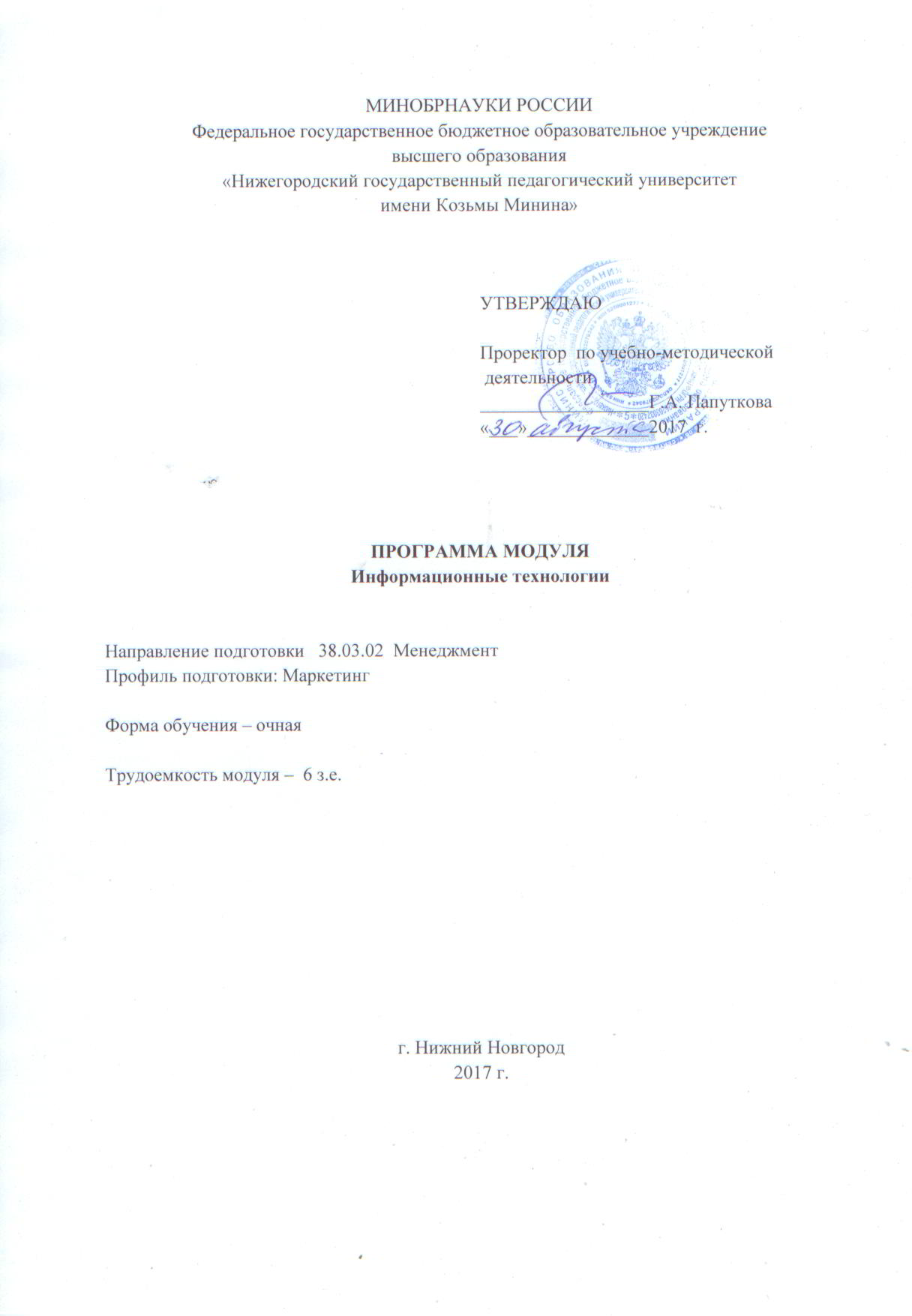 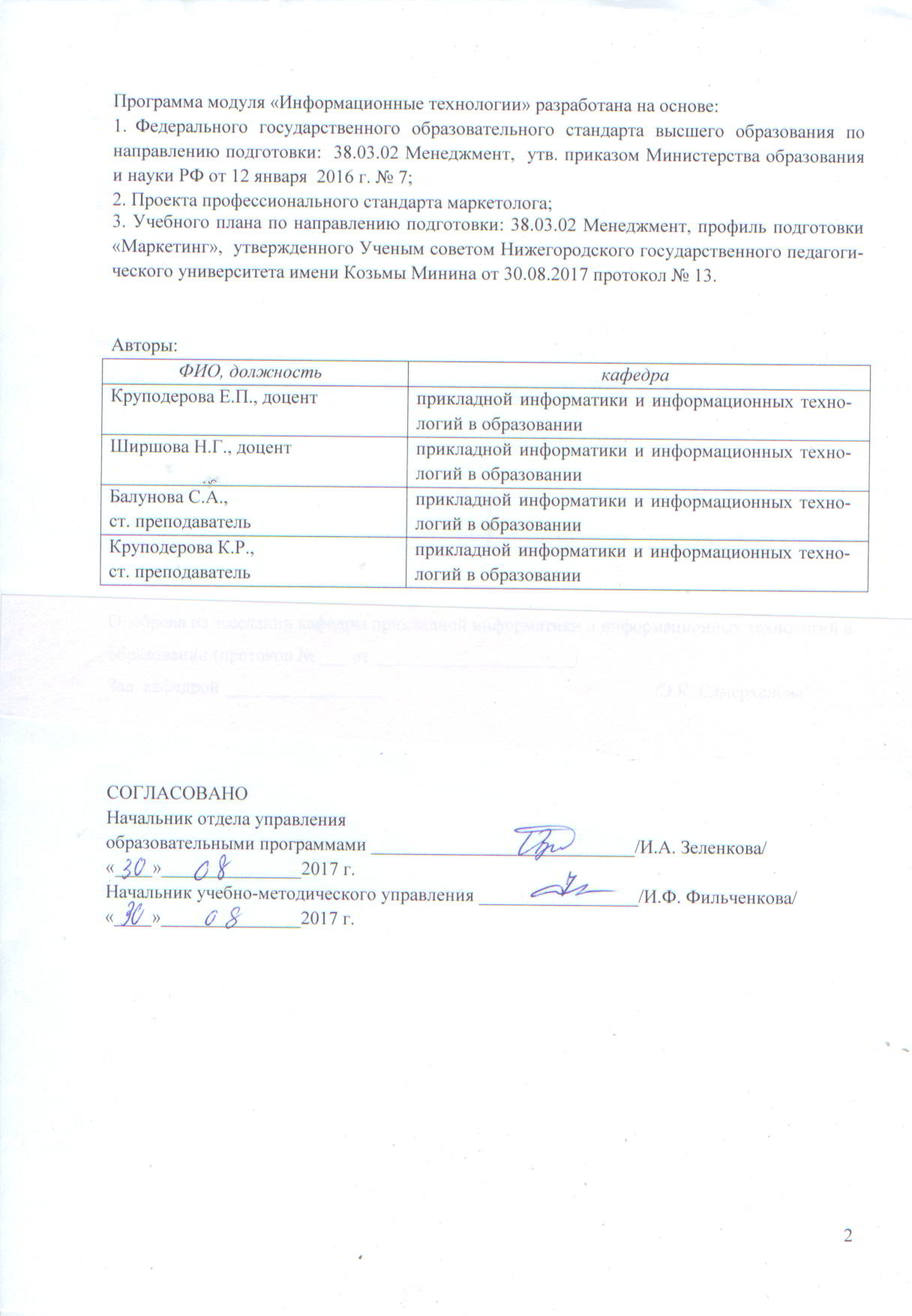 Содержание1.	Назначение модуляДанный модуль рекомендован для освоения бакалаврами направления подготовки 38.03.02 Менеджмент. В основу разработки модуля легли требования ФГОС высшего образования и Проекта профессионального стандарта маркетолога.Программа модуля ориентирована на формирование профессиональной готовности к реализации трудовых действий, установленных профессиональными стандартами и общепрофессиональных и профессиональных компетенций ФГОС высшего образования.Согласно ФГОС ВО для направлений подготовки 38.03.02 Менеджмент у бакалавров должны быть сформированы  общепрофессиональные  и профессиональная компетенции:ОПК-4    способность осуществлять деловое общение и публичные выступления, вести переговоры, совещания, осуществлять деловую переписку и поддерживать электронные коммуникации;ОПК-7      способность решать стандартные задачи профессиональной деятельности на основе информационной и библиографической культуры с применением информационно-коммуникационных технологий и с учетом основных требований информационной безопасности;  ПК-8        владение  навыками документального оформления решений в управлении операционной (производственной) деятельности организаций при внедрении технологических, продуктовых инноваций или организационных измененийВ модуле сформулированы образовательные результаты модуля и дисциплин, его составляющихМодуль содержит базовый и вариативный блок учебных дисциплин, что обеспечивает студентам возможность построить свою индивидуальную образовательную программу в соответствии с их интересами и способностями. Дисциплины  модуля изучаются во втором и третьем семестрах.В основу проектирования модуля положен системный подход, который рассматривает все компоненты модуля  в тесной взаимосвязи друг с другом; выявляет единство взаимосвязи всех компонентов педагогической системы (целей, задач, содержания, принципов, форм, методов, условий и требований). Личностно-ориентированный подход, который также положен в основу проектирования, предполагает организацию образовательного процесса, ориентированного на личность обучающегося, приобретение студентом мета-компетенций (способности к саморазвитию и самосовершенствованию), обусловливая развитие его творческого потенциала. В ходе освоения модуля студент создает собственную информационную среду, дальнейшее формирование которой будет продолжено в рамках освоения других модулей универсального бакалавриата и всех модулей профессиональной подготовки.2.	Характеристика модуля2.1. Образовательные цели и задачиМодуль ставит своей целью: создать условия для приобретения студентами практических навыков эффективного применения различного типа информационных технологий в повседневном и профессиональном контексте.Для достижения поставленной цели необходимо решить следующие задачи:1.Создать условия для понимания сущности и значения информации в развитии современного информационного общества, формирования навыков работы с различными видами информации.2. Создать развивающую предметную информационно-образовательную среду для формирования навыков применения информационных и коммуникационных технологий для решения учебных и профессиональных задач, соблюдения этических и правовых норм использования ИКТ.3. Способствовать созданию собственной информационной среды студента, включая формирование навыков поиска информации в Интернете и базах данных.4.Создать условия для более глубокого овладения одним из видов информационных технологий (Интернет-технологий, мультимедиа-технологий, компьютерной графикой и др.).2.2. Образовательные результаты (ОР) выпускника2.3. Руководитель и преподаватели модуляРуководитель: Круподерова Е.П.,  к.пед.н., доцент, доцент кафедры прикладной информатики и информационных технологий в образованииПреподаватели: Ширшова Н.Г., к.пед.н., доцент, доцент кафедры прикладной информатики и информационных технологий в образованииБалунова С.А., старший преподаватель кафедры прикладной информатики и информационных технологий в образованииКруподерова К.Р., старший преподаватель кафедры прикладной информатики и информационных технологий в образовании2.4. Статус образовательного модуляМодуль является обеспечивающим для всех других модулей универсального бакалавриата и всех модулей профессиональной подготовки.Для  изучения модуля необходимы знания по дисциплине «Информатика и ИКТ» в объеме программы средней школы.2.5. Трудоемкость модуля3	Структура модуля «Информационные технологии»4.	Методические указания для обучающихся
по освоению модуля1. Для эффективной организации самостоятельной работы необходимо зарегистрироваться в системе электронного обучения НГПУ https://edu.mininuniver.ru. 2. В учебно-методическом комплексе дисциплины (ЭУМК) представлены все компоненты  дисциплин модуля: теоретический материал, задания для лабораторных работ, необходимые полезные ссылки, тесты и др. По всем заданиям представлены критерии для качественного выполнения лабораторных работ, проектных и творческих заданий, подготовки докладов и др.На лекционном занятии  преподаватель кроме изложения теоретического материала информирует обучающихся о том, как будет проходить лабораторная работа, какая литература (основная и дополнительная) должна быть прочитана, какой материал из электронного курса проработан, что подготовлено (ответы на контрольные вопросы, необходимые материалы для проекта и т.д.).3. Самостоятельная работа на лекции предполагает конспектирование наиболее существенных моментов темы. Опорный конспект состоит из основных теоретических положений, фактов, описания технологий, методов работы и т.д.4. При подготовке к лабораторному занятию обучающемуся лучше начать с прочтения собственного конспекта лекции, изучения материала в ЭУМК, задания к лабораторной работе. Желательно анализировать информацию об одном вопросе, полученную из нескольких источников. При необходимости можно воспользоваться электронными ресурсами, рекомендованными преподавателем.5. Подготовленные по каждой теме вопросы/задания для самопроверки позволят осуществить текущий контроль знаний и понять, насколько успешно происходит освоение учебной дисциплины.6. Виды   контроля, предусмотренные модулем: по дисциплине «Информатика и информационные и коммуникационные технологии» – экзамен, по всем дисциплинам по выбору – зачет. Вопросы к зачетам и экзамену приведены в ЭУМК, кроме того,  предполагается итоговое тестирование.7. Следует обратить внимание на то, что некоторые темы изучаются самостоятельно по рекомендуемым источникам. Будет крайне полезно обратиться к учебникам, учебным пособиям и рекомендованным электронным ресурсам при изучении каждой темы. 8. По каждой дисциплине в ЭУМК приведен рейтинг-план дисциплины. На странице сайта Мининского университета «Рейтинговая система оценки качества подготовки студентов» http://www.mininuniver.ru/scientific/education/ozenkakachest представлены нормативные документы: «Положение о рейтинговой системе оценки качества подготовки студентов», «Памятка студенту по рейтинговой системе оценки качества подготовки студентов».5.	Программы дисциплин модуля5.1.	Программа дисциплины
«Информатика и информационные и коммуникационные технологии»1. Пояснительная запискаДисциплина «Информатика и информационные и коммуникационные технологии» служит созданию условий для понимания сущности и значения информации в развитии современного информационного общества, приобретения студентами практических навыков эффективного применения различного типа информационных технологий в повседневном и профессиональном контексте. Согласно профессиональному стандарту, специалисты по управлению персоналом должны знать «базовые основы информатики, структурное построение информационных систем и особенности работы с ними».В ходе освоения дисциплины формируется развивающая предметная информационно-образовательная среда для формирования навыков применения информационных и коммуникационных технологий для решения учебных и профессиональных задач,  соблюдения этических и правовых норм использования ИКТ, развития информационной культуры. 2. Место в структуре модуляДанная дисциплина относится к базовой части образовательного модуля «Информационные технологии». Для изучения данной дисциплины необходимы знания по дисциплине «Информатика и ИКТ» в объеме программы средней школы.3. Цели и задачиЦель дисциплины – создать условия для овладения современными способами и средствами обработки информации и их использованием для анализа информационных процессов различной природыЗадачи дисциплины:–создать условия для формирования у обучающихся научных представлений о роли информации и информационных процессов в деятельности человека в современном информационном пространстве; – способствовать овладению общими методами и способами сбора, накопления, обработки, хранения, передачи и анализа информации;– обеспечить условия построения собственной информационной среды студента, включая формирование навыков поиска информации в Интернете и базах данных, этичного и безопасного использования среды.4. Образовательные результаты5. Содержание дисциплины5.1. Тематический план5.2. Методы обученияМетод проблемного обучения; лабораторный практикум; выполнение творческих заданий.6. Рейтинг-план7. Учебно-методическое и информационное обеспечение7.1. Основная литература1. Грошев А.С. Информатика: учебник для вузов. – М., Берлин: Директ-Медиа, 2015.  484 с. http://biblioclub.ru/index.php?page=book&id=4285912. Информатика и программирование: учебное пособие / Р.Ю. Царев, А.Н. Пупков, В.В. Самарин, Е.В. Мыльникова. Красноярск: Сибирский федеральный университет. 2014.  132 с.: URL: http://biblioclub.ru/index.php?page=book&id=364538 7.2. Дополнительная литература1.  Лыткина Е.А. Применение информационных технологий: учебное пособие. Архангельск: САФУ. 2015. 91 с. https://biblioclub.ru/index.php?page=book_red&id=4363292.Хныкина А.Г. Информационные технологии: учебное пособие. Ставрополь : СКФУ. 2017.  126 с. URL: http://biblioclub.ru/index.php?page=book&id=494703 3. Царев Р.Ю., Прокопенко А.В., Князьков А.Н. Программные и аппаратные средства информатики: учебник. Красноярск: Сибирский национальный университет.2015. 160 с.https://biblioclub.ru/index.php?page=book_red&id=4356707.3. Перечень учебно-методического обеспечения для самостоятельной работы обучающихся по дисциплине1. Бахтиярова Л.Н Microsoft Office 2010. Часть I: Работа в текстовом процессоре Microsof tOffice Word 2010. Работа в табличном процессоре Microsoft Office Excel 2010: Учеб. пособие. – Н. Новгород: НГПУ, 2016. 2. Бахтиярова Л.Н Microsoft Office 2010. Часть II: Работав приложении Microsoft Office Access 2010. Работа в приложении Microsoft Office PowerPoint 2010: Учеб.пособие. – Н. Новгород: НГПУ, 2016. 3.Бахтиярова Л.Н. Работа в среде Adobe Photoshop CS: Учебное пособие.  –  Н.Новгород: НГПУ, 2013. 96 с.7.4. Перечень ресурсов информационно-телекоммуникационной сети «Интернет», необходимых для освоения дисциплины1. Иллюстрированный самоучитель по Microsoft Word http://www.taurion.ru/word 2. Иллюстрированный самоучитель по Microsoft Excel http://www.taurion.ru/excel 3. Иллюстрированный самоучитель по Microsoft Access http://www.taurion.ru/access 4. Основы Word http://on-line-teaching.com/word/index.html 5. Интерфейс Microsoft Word http://on-line-teaching.com/word/lsn014.html8. Фонды оценочных средствФонд оценочных средств представлен в Приложении 1.9.Материально-техническое обеспечение образовательного процесса по дисциплине9.1. Описание материально-технической базыРеализация дисциплины требует наличия компьютерного кабинета с современной, постоянно обновляемой технической базой,  обеспечивающей  каждого студента отдельным рабочим местом  – комплектом базовых устройств персонального компьютера. Наличие локальной сети, выхода в Интернет.  9.2. Перечень информационных технологий для образовательного процесса, включая перечень программного обеспечения и информационных справочных системПеречень программного обеспеченияMicrosoft Office;браузеры Google Chrome,  Mozilla Firefox, Opera или др.;графический редактор GimpПеречень информационных справочных системwww.biblioclub.ru	   ЭБС «Университетская библиотека онлайн»www.elibrary.ru	   Научная электронная библиотекаwww.ebiblioteka.ru	   Универсальные базы данных изданий http://window.edu.ru/      Единое окно доступа к образовательным ресурсамhttp://wiki.mininuniver.ru Вики НГПУ5.2.	Программа дисциплины
«Мультимедиа технологии»1. Пояснительная запискаНазначение дисциплины  «Мультимедиа технологии» -  знакомство бакалавров с возможностями  использования мультимедиа технологий в создании интегрированных информационных систем. В содержании дисциплины  рассматриваются аппаратные и программные средствами мультимедиа, определяются современное состояние и тенденции разработок в области мультимедиа.2. Место в структуре модуляДисциплина «Мультимедиа технологии» относится к дисциплинам по выбору образовательного модуля «Информационные технологии». Для изучения данной дисциплины необходимы знания, полученные в ходе изучения дисциплины «Информатика и информационные и коммуникационные технологии». 3. Цели и задачиЦель дисциплины  создать условия для овладения современными методами и инструментальными средствами обработки мультимедийной информации.Задачи дисциплины:– обеспечить условия для приобретения навыков обработки текста, графики, видео, звука, анимации; размещения собственных мультимедиа продуктов в Интернете;– создать условия для овладения инструментальными  программными средствами разработки мультимедиа продуктов, в т. ч. компьютерного видеомонтажа;– обеспечить условия построения собственной информационной среды студента, включающей различные мультимедийные продукты, как готовые, так и разработанные самостоятельно.4. Образовательные результаты5. Содержание дисциплины5.1. Тематический план5.2. Методы обученияМетод проблемного обучения. Лабораторный практикум. Проектный метод6. Рейтинг-план7. Учебно-методическое и информационное обеспечение1. Лыткина Е.А. Применение информационных технологий: учебное пособие. URL: Архангельск: САФУ. 2015. 91 с. https://biblioclub.ru/index.php?page=book_red&id=4363292. Царев Р.Ю., Прокопенко А.В., Князьков А.Н. Программные и аппаратные средства информатики: учебник. Красноярск: Сибирский национальный университет.2015. 160 с.https://biblioclub.ru/index.php?page=book_red&id=4356707.2. Дополнительная литература1. Бахтиярова Л.Н. Работа в среде AdobePhotoshop CS: Учебное пособие.  – Н.Новгород: НГПУ, 2013.  96 с.2. Нужнов Е.В. Мультимедиа технологии: учебное пособие, Ч. 2. Виртуальная реальность, создание мультимедиа продуктов, применение мультимедиа технологий в профессиональной деятельности. Таганрог: Из-во Южного федерального университета.2016. 180 с. https://biblioclub.ru/index.php?page=book_view_red&book_id=4932553. Костюченко О.А. Творческое проектирование в мультимедиа: монография. М., Берлин: Директ-Медиа, 2015.  208 с. https://biblioclub.ru/index.php?page=book_view_red&book_id=4292927.3. Перечень учебно-методического обеспечения для самостоятельной работы обучающихся по дисциплине1. Бахтиярова Л.Н Microsoft Office 2010. Microsoft Office 2010.Часть II: Работа в приложении Microsoft Office Access 2010. Работа в приложении Microsoft Office PowerPoint 2010: Учеб. пособие. – Н. Новгород: НГПУ, 2016. 7.4. Перечень ресурсов информационно-телекоммуникационной сети «Интернет», необходимых для освоения дисциплины1.Основы работы в Photoshop. Национальный открытый университет Интуит https://www.intuit.ru/studies/courses/1099/138/info2.  Создание компьютерной анимации Adobe Flash CS3 Professional. Национальный открытый университет Интуит. https://www.intuit.ru/studies/courses/519/375/lecture/8815 3.Обучающие материалы по сервисам Веб 2.0 https://sites.google.com/site/proektmk2//   8. Фонды оценочных средствФонд оценочных средств представлен в Приложении 1.9.Материально-техническое обеспечение образовательного процесса по дисциплине9.1. Описание материально-технической базыРеализация дисциплины требует наличия компьютерного кабинета с современной, постоянно обновляемой технической базой,  обеспечивающей  каждого студента отдельным рабочим местом  – комплектом базовых устройств персонального компьютера. Наличие локальной сети, выхода в Интернет.  9.2. Перечень информационных технологий для образовательного процесса, включая перечень программного обеспечения и информационных справочных системПеречень программного обеспеченияMicrosoft Office;Графический редакторGimp;Windows Movie Maker;Браузеры Google Chrome,  Mozilla Firefox, Opera или др.Перечень информационных справочных системwww.biblioclub.ru	   ЭБС «Университетская библиотека онлайн»www.elibrary.ru	   Научная электронная библиотекаwww.ebiblioteka.ru	   Универсальные базы данных изданий http://window.edu.ru/      Единое окно доступа к образовательным ресурсамhttp://wiki.mininuniver.ru Вики НГПУ5.3.	Программа дисциплины
«Интернет технологии»1. Пояснительная запискаНазначением  дисциплины « Интернет технологии»  является знакомство студентов с принципами построения и функционирования сети Интернет, со средствами организации поиска информационных ресурсов и общения в сети, с технологиями Веб 2.0, их применения для организации коллективной деятельности и общения.2. Место в структуре модуляДисциплина «Интернет технологии» относится к дисциплинам по выбору образовательного модуля «Информационные технологии». Для изучения данной дисциплины необходимы знания, полученные в ходе изучения дисциплины «Информатика и информационные и коммуникационные технологии». 3. Цели и задачиЦель дисциплины – создать условия для приобретения навыков эффективного использования Интернет-технологий в повседневной жизни и будущей профессиональной деятельности.Задачи дисциплины:– создать условия для формирования навыков эффективного поиска информации в Интернете;– способствовать формированию навыков продуктивной коммуникации в сети, этичного и безопасного поведения в Интернете;– обеспечить условия формирования навыков работы с технологиями Веб 2.0 для организации сотрудничества с преподавателями и студентами.4. Образовательные результаты5. Содержание дисциплины5.1. Тематический план5.2. Методы обученияМетод проблемного обучения. Проектный метод. Лабораторный практикум. Выполнение творческих заданий6. Рейтинг-планУчебно-методическое и информационное обеспечение7.1. Основная литература1. Грошев А.С. Информатика: учебник для вузов. – М., Берлин: Директ-Медиа, 2015.  484 с. http://biblioclub.ru/index.php?page=book&id=428591 2.Диков А.В. Интернет и Веб 2.0: учебное пособие. М.: Директ-медиа. 2012. 62.с. http://biblioclub.ru/index.php?page=book_red&id=96970&sr=1.7.2. Дополнительная литература1. Рассолов И.М. Интернет-право: учебное пособие. М.: Юнити-Дана, 2015.–143 с. http://biblioclub.ru/index.php?page=book_red&id=114528&sr=12. Царев Р.Ю., Прокопенко А.В., Князьков А.Н. Программные и аппаратные средства информатики: учебник. Красноярск: Сибирский национальный университет.2015. 160 с.https://biblioclub.ru/index.php?page=book_red&id=4356707.3. Перечень учебно-методического обеспечения для самостоятельной работы обучающихся по дисциплине.Круподерова Е.П. Интернет-технологии в проектной деятельности: учебно-методическое пособие.  – Н. Новгород: Мининский университет, 2014. – 76 с.7.4. Перечень ресурсов информационно-телекоммуникационной сети «Интернет», необходимых для освоения дисциплины1. Вики-сайт НГПУ http://wiki.mininuniver.ru  2.  Обучающие материалы по сервисам Веб 2.0 https://sites.google.com/site/proektmk2/   3.Федеральный закон об информации, информационных технологиях и о  защите информации http://www.consultant.ru/document/cons_doc_LAW_61798/  4. Электронная среда обучения Moodle Мининского университета: ЭУМКД «Интернет-технологии».  https://edu.mininuniver.ru/course/view.php?id=1098. Фонды оценочных средствФонд оценочных средств представлен в Приложении 1.9.Материально-техническое обеспечение образовательного процесса по дисциплине9.1. Описание материально-технической базыРеализация дисциплины требует наличия компьютерного кабинета с современной, постоянно обновляемой технической базой,  обеспечивающей  каждого студента отдельным рабочим местом  – комплектом базовых устройств персонального компьютера. Наличие локальной сети, выхода в Интернет.  9.2. Перечень информационных технологий для образовательного процесса, включая перечень программного обеспечения и информационных справочных системПеречень программного обеспеченияБраузеры Google Chrome,  Mozilla Firefox, Opera или др.;средство интерактивного общения Skype и др.Перечень информационных справочных системwww.biblioclub.ru	   ЭБС «Университетская библиотека онлайн»www.elibrary.ru	    Научная электронная библиотекаhttp://wiki.mininuniver.ru Вики НГПУhttp://catalogr.ru/ Каталог русских Веб 2.0 ресурсовhttps://sites.google.com/site/proektmk2/   Обучающие материалы по сервисам Веб 2.0 5.4.	Программа дисциплины
«Мировые информационные ресурсы»1. Пояснительная запискаНазначение дисциплины  «Мировые информационные ресурсы»   формирование  навыков применения средств информационных технологий для поиска, обработки и анализа информационных ресурсов.  В содержании дисциплины  представлены   обзор  рынка информационных продуктов, ресурсов и услуг, технологии  и практика  взаимодействия пользователей с мировыми ресурсами через сетевые структуры. Изучение дисциплины дает обучающимся возможность овладеть приемами  поиска информации в сети Интернет и базах данных для  использовании в  повседневном и профессиональном контексте.  2. Место в структуре модуляДисциплина «Мировые информационные ресурсы» относится к дисциплинам по выбору образовательного модуля «Информационные технологии». Для изучения данной дисциплины необходимы знания, полученные в ходе изучения дисциплина «Информатика и информационные и коммуникационные технологии». 3. Цели и задачиЦель дисциплины – создать условия для приобретения навыков эффективного использования мировых информационных ресурсов в повседневной жизни и будущей профессиональной деятельности.Задачи дисциплины:– создать условия для формирования навыков эффективного поиска, анализа, классификации информационных ресурсов;– способствовать формированию навыков этичного использования информационных ресурсов, соблюдения авторских прав;– сформировать умения  отбора информационных ресурсов для создания собственной информационной  среды.  4. Образовательные результаты5. Содержание дисциплины5.1. Тематический план5.2. Методы обученияЛабораторный практикум. Выполнение творческих заданий6. Рейтинг-план7.Учебно-методическое и информационное обеспечение7.1. Основная литература1. Зюзин А.С., Мартиросян К.В. Мировые информационные ресурсы: учебное пособие. Ставрополь: СКФУ. 2016. 139 с.https://biblioclub.ru/index.php?page=book_view_red&book_id=4593357.2. Дополнительная литература1. Блюмин А.М., Феоктистов Н.А. Мировые информационные ресурсы: учебное пособие. М.: «Дашков и К.» 2016. 384 с. https://biblioclub.ru/index.php?page=book_view_red&book_id=4530242. Рассолов И.М. Интернет-право: учебное пособие. М.: Юнити-Дана, 2015.–143 с. http://biblioclub.ru/index.php?page=book_red&id=114528&sr=17.3. Перечень учебно-методического обеспечения для самостоятельной работы обучающихся по дисциплине1.Круподерова Е.П., Суханова Н.Т. Интернет-технологии: Методические рекомендации к лабораторным работам по дисциплине «Интернет-технологии»  для студентов специальности «Информационные системы и технологии»  – Н. Новгород: Изд-во ВГИПУ, 2011. – 67 с.7.4. Перечень ресурсов информационно-телекоммуникационной сети «Интернет», необходимых для освоения дисциплины1. Основы информационных технологий. Национальный открытый университет Интуит. https://www.intuit.ru/studies/courses/3481/723/info2. Федеральный закон об информации, информационных технологиях и о  защите информации http://www.consultant.ru/document/cons_doc_LAW_61798/  8. Фонды оценочных средствФонд оценочных средств представлен в Приложении 1.9.Материально-техническое обеспечение образовательного процесса по дисциплине9.1. Описание материально-технической базыРеализация дисциплины требует наличия компьютерного кабинета с современной, постоянно обновляемой технической базой,  обеспечивающей  каждого студента отдельным рабочим местом  – комплектом базовых устройств персонального компьютера. Наличие локальной сети, выхода в Интернет.  9.2. Перечень информационных технологий для образовательного процесса, включая перечень программного обеспечения и информационных справочных системПеречень программного обеспеченияБраузеры: Google Chrome,  Mozilla Firefox, Opera или др.;интегрированный пакет Microsoft  Office:текстовый процессор Microsoft  Word;табличный процессор Microsoft  Excel;программа демонстрационной графики Microsoft  PowerPoint;СУБД Microsoft Access.Перечень информационных справочных системwww.biblioclub.ru	   ЭБС «Университетская библиотека онлайн»www.elibrary.ru	   Научная электронная библиотекаhttp://technologies.su	Информационные технологии: виды, структура, применение [обзор] 5.5	Программа дисциплины
«Компьютерная графика»1. Пояснительная запискаДисциплина «Компьютерная графика», как и другие дисциплины модуля, служит созданию условий для приобретения студентами практических навыков эффективного применения различного типа информационных технологий в повседневном и профессиональном контексте.2. Место в структуре модуляДисциплина  «Компьютерная графика» относится к дисциплинам по выбору образовательного модуля «Информационные технологии». Для изучения данной дисциплины необходимы знания, полученные в ходе изучения дисциплины «Информатика и информационные и коммуникационные технологии». 3. Цели и задачиЦель дисциплины- создать условия для овладения современными методами и средствами обработки графической информации.Задачи дисциплины:– обеспечить условия для приобретения навыков работы в графических редакторах;– обеспечить условия построения собственной информационной среды студента, включающей различные графические объекты, как готовые, так и разработанные самостоятельно.4. Образовательные результаты5. Содержание дисциплины5.1. Тематический план5.2. Методы обученияМетод проблемного обучения Лабораторный практикумМетод портфолио6. Рейтинг-план7. Учебно-методическое и информационное обеспечение7.1. Основная литература1. Грошев А.С. Информатика: учебник для вузов. – М., Берлин: Директ-Медиа, 2015. 484 с. http://biblioclub.ru/index.php?page=book&id=4285912. Самерханова Э.К. Основы информационной графики – Н. Новгород: НГПУ им. К. Минина, 2015. – 89 с.7.2. Дополнительная литература1.Гумерова, Г.Х. Основы компьютерной графики: учебное пособие. Казань: Издательство КНИТУ, 2013. - 87 с. http://biblioclub.ru/index.php?page=book&id=258794 2. Компьютерная графика: учебное пособие / сост. И.П. Хвостова, О.Л. Серветник, О.В. Вельц. Ставрополь: СКФУ, 2014. 200 с. http://biblioclub.ru/index.php?page=book&id=4573917.3. Перечень учебно-методического обеспечения для самостоятельной работы обучающихся по дисциплине1.Бахтиярова Л.Н. Работа в среде Adobe Phoshop CS: Учебное пособие. – Н. Новгород: НГПУ им. К. Минина, 2013. – 103 с.7.4. Перечень ресурсов информационно-телекоммуникационной сети «Интернет», необходимых для освоения дисциплины1.Основы работы в Photoshop. Национальный открытый университет Интуит https://www.intuit.ru/studies/courses/1099/138/info2. Создание компьютерной анимации Adobe Flash CS3 Professional. Национальный открытый университет Интуит. https://www.intuit.ru/studies/courses/519/375/lecture/88158. Фонды оценочных средствФонд оценочных средств представлен в Приложении 1.9.Материально-техническое обеспечение образовательного процесса по дисциплине9.1. Описание материально-технической базыРеализация дисциплины требует наличия компьютерного кабинета с современной, постоянно обновляемой технической базой,  обеспечивающей  каждого студента отдельным рабочим местом  – комплектом базовых устройств персонального компьютера. Наличие локальной сети, выхода в Интернет.  9.2. Перечень информационных технологий для образовательного процесса, включая перечень программного обеспечения и информационных справочных системGimp, CorelDraw Graphics Suite X3, 3ds Max 2017Перечень информационных справочных системwww.biblioclub.ru	   ЭБС «Университетская библиотека онлайн»www.elibrary.ru	   Научная электронная библиотекаwww.ebiblioteka.ru	   Универсальные базы данных изданий http://window.edu.ru/    Единое окно доступа к образовательным ресурсам6. Программа практики: практика в модуле не предусмотрена7. ПРОГРАММА ИТОГОВОЙ АТТЕСТАЦИИОпределение результатов освоения модуля на основе вычисления рейтинга по каждой дисциплине, практике и курсовой работе, предусмотренным учебным планом по модулю, осуществляется по формуле:Rjмод. = Где:Rjмод.–  рейтинговый балл студента j по модулю;, ,… – зачетные единицы дисциплин, входящих в модуль,  – зачетная единица по практике,  –  зачетная единица по курсовой работе;, , …  – рейтинговые баллы студента по дисциплинам модуля,,  – рейтинговые баллы студента за практику, за курсовую работу, если их выполнение предусмотрено в семестре.Величина среднего рейтинга студента по модулю  лежит в пределах от 55 до 100 баллов.КодСодержание образовательных результатовКомпетенции ОПОПМетоды обученияСредства оценивания  образовательных результатовОР.1Демонстрирует владение различными видами информационных технологий с целью их дальнейшего использования в учебе и будущей профессиональной деятельностиОПК-7      способность решать стандартные задачи профессиональной деятельности на основе информационной и библиографической культуры с применением информационно-коммуникационных технологий и с учетом основных требований информационной безопасности;ПК-8        владение  навыками документального оформления решений в управлении операционной (производственной) деятельности организаций при внедрении технологических, продуктовых инноваций или организационных измененийМетод проблемного обученияПроектный методЛабораторный практикумВыполнение творческих заданийРазноуровневые заданияОценка продуктов проектной деятельностиКритерии оценки выполнения лабораторных работКонтрольные работыТесты в ЭОСДокладыОР.2Демонстрирует навыки формирования информационной  среды  с помощью применения соответствующих способов и средств сбора, накопления, обработки, хранения, передачи и анализа информацииОПК-4    способность осуществлять деловое общение и публичные выступления, вести переговоры, совещания, осуществлять деловую переписку и поддерживать электронные коммуникацииПроектный методЛабораторный практикумВыполнение творческих заданийТворческие заданияКритерии оценки выполнения лабораторных работОценка продуктов проектной деятельностиДискуссияТесты в ЭОСТрудоемкость модуляЧас./з.е.Всего216час. / 6 з.ев т.ч. контактная работа с преподавателем 102 час./2,8 з.е.в т.ч. самостоятельная работа114 час./3,2 з.е.практика-Итоговая аттестация по модулю–КодДисциплинаТрудоемкость (час.)Трудоемкость (час.)Трудоемкость (час.)Трудоемкость (час.)Трудоемкость (час.)Трудоемкость  (з.е.)Порядок изученияОбразовательные результаты(код ОР)КодДисциплинаВсегоКонтактная работаКонтактная работаСамостоятельная работаАттестацияТрудоемкость  (з.е.)Порядок изученияОбразовательные результаты(код ОР)КодДисциплинаВсегоАудиторная работаКонтактная СР (в т.ч. в ЭИОС)Самостоятельная работаАттестацияТрудоемкость  (з.е.)Порядок изученияОбразовательные результаты(код ОР)Дисциплины, обязательные для изученияДисциплины, обязательные для изученияДисциплины, обязательные для изученияДисциплины, обязательные для изученияДисциплины, обязательные для изученияДисциплины, обязательные для изученияДисциплины, обязательные для изученияДисциплины, обязательные для изученияДисциплины, обязательные для изученияДисциплины, обязательные для изученияК.М.05.01Информатика и информационные и коммуникационные технологии144481878экзамен41ОР.12. Дисциплины по выбору (выбрать 1 из 4)2. Дисциплины по выбору (выбрать 1 из 4)2. Дисциплины по выбору (выбрать 1 из 4)2. Дисциплины по выбору (выбрать 1 из 4)2. Дисциплины по выбору (выбрать 1 из 4)2. Дисциплины по выбору (выбрать 1 из 4)2. Дисциплины по выбору (выбрать 1 из 4)2. Дисциплины по выбору (выбрать 1 из 4)2. Дисциплины по выбору (выбрать 1 из 4)2. Дисциплины по выбору (выбрать 1 из 4)К.М.05.ДВ.01.01Мультимедиа технологии72241236зачет22ОР.1ОР.2К.М.05.ДВ.01.02Интернет – технологии72241236зачет22ОР.1ОР.2К.М.05.ДВ.01.04Мировые информационные ресурсы72241236зачет22ОР.1ОР.2К.М.06.ДВ.01.05Компьютерная графика72241236зачет22ОР.1ОР.2Итоговая аттестация помодулюэкзаменОР.1ОР.23.АТТЕСТАЦИЯ3.АТТЕСТАЦИЯ3.АТТЕСТАЦИЯ3.АТТЕСТАЦИЯ3.АТТЕСТАЦИЯ3.АТТЕСТАЦИЯ3.АТТЕСТАЦИЯ3.АТТЕСТАЦИЯ3.АТТЕСТАЦИЯ3.АТТЕСТАЦИЯЭкзамен по модулю «Информационные технологии»экзаменОР.1ОР.2Код ОР модуляОбразовательные результаты модуляКод ОР дисциплиныОбразовательные результаты дисциплиныКод компетенций ОПОПСредства оценивания ОРОР.1Демонстрирует владение различными видами информационных технологий с целью их дальнейшего использования в учебе и будущей профессиональной деятельностиОР.1-1-1Демонстрирует владение информационными технологиями обработки текстов, табличных данных, графики, поиска информации в базах данных и ИнтернетеОПК-7Критерии оценки выполнения лабораторных работТворческие заданияДокладпо критериямТесты в ЭОСОР.2Демонстрирует навыки формирования информационной  среды  с помощью применения соответствующих способов и средств сбора, накопления, обработки, хранения, передачи и анализа информацииОР.2-1-1Демонстрирует умения работы с информацией различного типа в предметной информационной среде, информационной среде вуза, сети Интернет, также умения использования соответствующих информационных технологий для формирования собственной информационной среды.ОПК-4Творческие заданияКритерии оценки выполнения лабораторных работГрупповой проектТесты в ЭОСНаименование темыКонтактная работаКонтактная работаКонтактная работаСамостоятельная работаВсего часов по дисциплинеНаименование темыАудиторная работаАудиторная работаКонтактная СР (в т.ч. в ЭИОС)Самостоятельная работаВсего часов по дисциплинеНаименование темыЛекцииЛаб.работыКонтактная СР (в т.ч. в ЭИОС)Самостоятельная работаВсего часов по дисциплинеРаздел 1. Информатика и информация2421018Тема 1.1 Понятие информации. Свойства информации123Тема 1.2. Представление информации в компьютере1247Тема 1.3. Измерение информации2248Раздел 2.Аппаратное и программное обеспечение компьютера2421018Тема 2.1.Архитектура ПК 145Тема 2.2.Программное обеспечение компьютера142613Раздел 3. Информационные технологии обработки различных типов данных818646783.1 Технологии обработки текстовой информации248143.2 Технологии обработки числовой информации24210183.3 Технологии обработки графической информации1410153.4 Мультимедийные информационные технологии1226113.5 Технологии работы с базами данных2421220Раздел 4. Сетевые информационные технологии 2246144.1. Основные понятия и классификация сетевых ИТ12254.2. Сеть Интернет12249Раздел 5. Информационное общество244616Тема 5.1 Тенденции развития информационного общества145Тема 5.2 Информационная безопасность144211Итого:16321878144№ п/пКод ОР дисциплиныВиды учебной деятельности обучающегосяВиды учебной деятельности обучающегосяСредства оцениванияБалл за конкретное задание(min-max)Число заданий за семестрЧисло заданий за семестрБаллыБаллы№ п/пКод ОР дисциплиныВиды учебной деятельности обучающегосяВиды учебной деятельности обучающегосяСредства оцениванияБалл за конкретное задание(min-max)Число заданий за семестрЧисло заданий за семестрМини-мальныйМакси-мальныйРаздел 1. Информатика и информацияРаздел 1. Информатика и информацияРаздел 1. Информатика и информацияРаздел 1. Информатика и информацияРаздел 1. Информатика и информацияРаздел 1. Информатика и информацияРаздел 1. Информатика и информацияРаздел 1. Информатика и информацияРаздел 1. Информатика и информация1ОР.1-1-1Выполнение лабораторных работОценка лаб. работОценка лаб. работ5-811582ОР.1-1-1Контрольное тестирование по разделу 1Тестовый контроль по разделуТестовый контроль по разделу3-51135Раздел 2. Аппаратное и программное обеспечение компьютераРаздел 2. Аппаратное и программное обеспечение компьютераРаздел 2. Аппаратное и программное обеспечение компьютераРаздел 2. Аппаратное и программное обеспечение компьютераРаздел 2. Аппаратное и программное обеспечение компьютераРаздел 2. Аппаратное и программное обеспечение компьютераРаздел 2. Аппаратное и программное обеспечение компьютераРаздел 2. Аппаратное и программное обеспечение компьютераРаздел 2. Аппаратное и программное обеспечение компьютера3ОР.2-1-1Подготовка докладаОценка доклада по критериямОценка доклада по критериям3-411344ОР.2-1-1Выполнение творческого заданияОценка творческого задания по критериямОценка творческого задания по критериям4-81146Раздел 3. Информационные технологии обработки различных типов данныхРаздел 3. Информационные технологии обработки различных типов данныхРаздел 3. Информационные технологии обработки различных типов данныхРаздел 3. Информационные технологии обработки различных типов данныхРаздел 3. Информационные технологии обработки различных типов данныхРаздел 3. Информационные технологии обработки различных типов данныхРаздел 3. Информационные технологии обработки различных типов данныхРаздел 3. Информационные технологии обработки различных типов данныхРаздел 3. Информационные технологии обработки различных типов данных5ОР.2-1-1Лабораторные работы «Обработка текстовой информации»Оценка лабораторных работОценка лабораторных работ3-43-4134ОР.2-1-1Лабораторные работы «Обработка числовой информации»Оценка лабораторных работОценка лабораторных работ5-85-8158ОР.2-1-1Лабораторные работы «Обработка графической информации»Оценка лабораторных работОценка лабораторных работ3-43-4134ОР.2-1-1Выполнение творческого заданияОценка творческого задания по критериямОценка творческого задания по критериям2-42-4124ОР.2-1-1Лабораторные работы «Работа с базой данных»Оценка лабораторных работОценка лабораторных работ3-43-4158ОР.2-1-1Контрольное тестирование по разделам 2 и 3Тестовый контрольТестовый контроль3-53-5135Раздел 4.Сетевые информационные технологииРаздел 4.Сетевые информационные технологииРаздел 4.Сетевые информационные технологииРаздел 4.Сетевые информационные технологииРаздел 4.Сетевые информационные технологииРаздел 4.Сетевые информационные технологииРаздел 4.Сетевые информационные технологииРаздел 4.Сетевые информационные технологииРаздел 4.Сетевые информационные технологииОР.1-1-1Контрольное тестирование по разделу 4Тестовый контрольТестовый контроль4-64-6146Раздел 5. Информационное обществоРаздел 5. Информационное обществоРаздел 5. Информационное обществоРаздел 5. Информационное обществоРаздел 5. Информационное обществоРаздел 5. Информационное обществоРаздел 5. Информационное обществоРаздел 5. Информационное обществоРаздел 5. Информационное общество7ОР.2-1-1Работа над проектным заданиемОценка групповой работы по критериямОценка групповой работы по критериям5-85-8158экзаменэкзамен1030Итого:Итого:Итого:55100Код ОР модуляОбразовательные результаты модуляКод ОР дисциплиныОбразовательные результаты дисциплиныКод компетенций ОПОПСредства оценивания ОРОР.1Демонстрирует владение различными видами информационных технологий с целью их дальнейшего использования в учебе и будущей профессиональной деятельностиОР.1-2-1Демонстрирует владение инструментальными средствами обработки мультимедийной информации, оценки и эффективного использования готовых мультимедиа продуктовОПК-7ПК-8Оценка продуктов проектной деятельностиКритерии оценки выполнения лабораторных работТворческое заданиеТесты в ЭОСОР.2Демонстрирует навыки формирования информационной  среды  с помощью применения соответствующих способов и средств сбора, накопления, обработки, хранения, передачи и анализа информацииОР.2-2-1Демонстрирует умения работы с графической, звуковой, видео информацией в предметной информационной среде, информационной среде вуза, сети Интернет, также умения использования соответствующих инструментальных средств для формирования собственной информационной среды.ОПК-4Оценка проекта Критерии оценки выполнения лабораторных работТворческое заданиеТесты в ЭОСНаименование темыКонтактная работаКонтактная работаКонтактная работаСамос-тояте-льная работаВсего часов по дисциплинеНаименование темыАудиторная работаАудиторная работаКонтактная СР (в т.ч. в ЭИОС)Самос-тояте-льная работаВсего часов по дисциплинеНаименование темыЛекцииЛаб.работыКонтактная СР (в т.ч. в ЭИОС)Самос-тояте-льная работаВсего часов по дисциплинеРаздел 1. Аппаратные и программные средствамультимедиа1882652Тема 1.1. Аппаратные средствамультимедиа44Тема 1.2.Растровая и векторная графика62614Тема 1.3. Работа со звуком и видео841022Тема 1.4. Создание презентаций42612Раздел 2. Мультимедиа и Интернет641020Тема 2.1. On-line средства мультимедиа 45Тема 2.2. Совместное использование медиа-материалов в Интернет64615Итого:24123672№ п/пКод ОР дисциплиныВиды учебной деятельности обучающегосяСредства 
оцениванияБалл за конкретное задание(min-max)Число заданий за семестрБаллыБаллы№ п/пКод ОР дисциплиныВиды учебной деятельности обучающегосяСредства 
оцениванияБалл за конкретное задание(min-max)Число заданий за семестрМини-маль
ныйМаксималь
ныйРаздел 1. Аппаратные и программные средствамультимедиаРаздел 1. Аппаратные и программные средствамультимедиаРаздел 1. Аппаратные и программные средствамультимедиаРаздел 1. Аппаратные и программные средствамультимедиаРаздел 1. Аппаратные и программные средствамультимедиаРаздел 1. Аппаратные и программные средствамультимедиаРаздел 1. Аппаратные и программные средствамультимедиа1ОР.1-2-1ОР.2-2-1Выполнение лаборатор-ных работОценка лаб. работ18-24118242ОР.1-2-1ОР.2-2-1Выполнение творческого заданияОценка творче-ского задания по критериям9-1619163ОР.1-2-1ОР.2-2-1Контрольное тестирование по разделу 1Тестовый контроль по разделу8-121812Раздел 2. Мультимедиа и ИнтернетРаздел 2. Мультимедиа и ИнтернетРаздел 2. Мультимедиа и ИнтернетРаздел 2. Мультимедиа и ИнтернетРаздел 2. Мультимедиа и ИнтернетРаздел 2. Мультимедиа и ИнтернетРаздел 2. Мультимедиа и Интернет3ОР.1-2-1ОР.2-2-1Индивидуальный проектОценка проекта по критериям10-1811018Зачет1030Итого:Итого:Итого:55100Код ОРмодуляОбразовательные результаты модуляКод ОР дисциплиныОбразовательные результаты дисциплиныКод компетенций ОПОПСредства оценивания ОРОР.1Демонстрирует владение различными видами информационных технологий с целью их дальнейшего использования в учебе и будущей профессиональной деятельностиОР.1-3-1Демонстрирует владение технологиями поиска, оценки, хранения, передачи и эффективного использования информации в ИнтернетеОПК-7ПК-8Оценка продуктов проектной деятельностиКритерии оценки выполнения лабораторных работТесты в ЭОСОР.2Демонстрирует навыки формирования информационной  среды  с помощью применения соответствующих способов и средств сбора, накопления, обработки, хранения, передачи и анализа информацииОР.2-3-1Демонстрирует навыки формирования безопасной открытой информационной среды для организации сотрудничества с преподавателями и студентамиОПК-4Творческое заданиеКритерии оценки выполнения лабораторных работОценка продуктов проектной деятельностиДискуссияНаименование темыКонтактная работаКонтактная работаКонтактная работаСамостоятельная работаВсего часов по дисциплинеНаименование темыАудиторная работаАудиторная работаКонтактная СР (в т.ч. в ЭИОС)Самостоятельная работаВсего часов по дисциплинеНаименование темыЛекцииЛаб.работыКонтактная СР (в т.ч. в ЭИОС)Самостоятельная работаВсего часов по дисциплинеРаздел 1. Сервисы Интернет22612Тема 1.1Введение  в Интернет технологии23Тема 1.2. Классификация сервисов Интернет2259Раздел 2.Средства для интерактивного общения в Интернет221014Тема 2.1. Средства общения через Интернет55Тема 2.2. Передача голосовой и видеоинформации в сети Интернет2259Раздел 3. Технологии Веб 2.01661032Тема 3.1. Совместное создание и редактирование гипертекстов42713Тема 3.2. Совместное редактирование документов124319Раздел 4. Безопасная работа в Интернет42814Тема 4.1 Авторское право и Интернет55Тема 4.2 Защита информации4239Итого:24123672№ п/пКод ОР дисциплиныВиды учебной деятельности обучающегосяВиды учебной деятельности обучающегосяСредства оцениванияБалл за конкретное заданиеЧисло заданий за семестрБаллыБаллы№ п/пКод ОР дисциплиныВиды учебной деятельности обучающегосяВиды учебной деятельности обучающегосяСредства оцениванияБалл за конкретное заданиеЧисло заданий за семестрМини-мальныйМакси-мальныйРаздел 1. Сервисы ИнтернетРаздел 1. Сервисы ИнтернетРаздел 1. Сервисы ИнтернетРаздел 1. Сервисы ИнтернетРаздел 1. Сервисы ИнтернетРаздел 1. Сервисы ИнтернетРаздел 1. Сервисы ИнтернетРаздел 1. Сервисы Интернет1ОР.1-3-1Выполнение лабораторной работыОценка лаб. работыОценка лаб. работы4-61462ОР.1-3-1Контрольное тестирование по разделу 1Тестовый контроль по разделуТестовый контроль по разделу6-101610Раздел 2.Средства для интерактивного общения в ИнтернетРаздел 2.Средства для интерактивного общения в ИнтернетРаздел 2.Средства для интерактивного общения в ИнтернетРаздел 2.Средства для интерактивного общения в ИнтернетРаздел 2.Средства для интерактивного общения в ИнтернетРаздел 2.Средства для интерактивного общения в ИнтернетРаздел 2.Средства для интерактивного общения в ИнтернетРаздел 2.Средства для интерактивного общения в Интернет3ОР.2-3-1Дискуссия через видео-чатОценка участия в дискуссии по критериямОценка участия в дискуссии по критериям5-8158Раздел 3. Технологии Веб 2.0Раздел 3. Технологии Веб 2.0Раздел 3. Технологии Веб 2.0Раздел 3. Технологии Веб 2.0Раздел 3. Технологии Веб 2.0Раздел 3. Технологии Веб 2.0Раздел 3. Технологии Веб 2.0Раздел 3. Технологии Веб 2.04ОР.1-3-1ОР.2-3-1Выполнение лабораторных работОценка лаб. работОценка лаб. работ12-18112185ОР.1-3-1ОР.2-3-1Выполнение индивидуаль-ных проектовОценка проектов по критериямОценка проектов по критериям7-101710Раздел 4. Безопасная работа в ИнтернетРаздел 4. Безопасная работа в ИнтернетРаздел 4. Безопасная работа в ИнтернетРаздел 4. Безопасная работа в ИнтернетРаздел 4. Безопасная работа в ИнтернетРаздел 4. Безопасная работа в ИнтернетРаздел 4. Безопасная работа в ИнтернетРаздел 4. Безопасная работа в Интернет7ОР.2-3-1Выполнение творческих  заданийОценка творческого задания по критериямОценка творческого задания по критериям5-8158ОР.2-3-1Контрольное тестирование по разделу 4Тестовый контроль по разделуТестовый контроль по разделу6-101610ЗачетЗачет1030Итого:Итого:Итого:Итого:Итого:55100Код ОРмоду-ляОбразовательные результаты модуляКод ОР дисциплиныОбразовательные результаты дисциплиныКод компетенций ОПОПСредства оценивания ОРОР.1Демонстрирует владение различными видами информационных технологий с целью их дальнейшего использования в учебе и будущей профессиональной деятельностиОР.1-4-1Демонстрирует владение технологиями поиска информации в мировых электронных ресурсах, способами оценивания эффективности различных методов поиска информации, классификации информационных продуктов, ресурсов и услугОПК-7ПК-8Творческое заданиеТесты в ЭОСОР.2Демонстрирует навыки формирования информационной  среды  с помощью применения соответствующих способов и средств сбора, накопления, обработки, хранения, передачи и анализа информацииОР.2-4-1Демонстрирует навыки формирования безопасной открытой информационной среды, применения средств сбора, накопления, обработки, хранения, передачи и анализа информацииОПК-4Творческое заданиеТесты в ЭОСНаименование темыКонтактная работаКонтактная работаКонтактная работаСамостоятельная работаВсего часов по дисциплинеНаименование темыАудиторная работаАудиторная работаКонтактная СР (в т.ч. в ЭИОС)Самостоятельная работаВсего часов по дисциплинеНаименование темыЛекцииЛаб.работыКонтактная СР (в т.ч. в ЭИОС)Самостоятельная работаВсего часов по дисциплинеРаздел 1. Основы мировых информационных ресурсов62614Тема 1.1Основные термины и понятия дисциплины22Тема 1.2. Мировой рынок информационных ресурсов2136Тема 1.3. Базы данных как информационный ресурс4116Раздел 2.Назначение, виды и структура компьютерных сетей42814Тема 2.1. Компьютерные сети156Тема 2.2. Компьютерная сеть Интернет4138Раздел 3. Информационное взаимодействие84820Тема 3.1. Сервисы, предоставляемые сетью Интернет2259Тема 3.2. Технология и практика взаимодействия пользователей с мировыми ресурсами через сетевые структуры62311Раздел 4. Поисковые возможности сети Интернет641424Тема 4.1 Возможности Интернета для поиска профессиональной информации268Тема 4.2 Оценка эффективности использования мировых ресурсов2248Тема 4.3 Правовое регулирование использования информационных ресурсов2248Итого:24123672№ п/пКод ОР дисциплиныВиды учебной деятельности обучающегосяСредства оцениванияБалл за конкретное задание(min-max)Число заданий за семестрБаллыБаллы№ п/пКод ОР дисциплиныВиды учебной деятельности обучающегосяСредства оцениванияБалл за конкретное задание(min-max)Число заданий за семестрМини-мальныйМакси-мальныйРаздел 1. Основы мировых информационных ресурсовРаздел 1. Основы мировых информационных ресурсовРаздел 1. Основы мировых информационных ресурсовРаздел 1. Основы мировых информационных ресурсовРаздел 1. Основы мировых информационных ресурсовРаздел 1. Основы мировых информационных ресурсовРаздел 1. Основы мировых информационных ресурсов1ОР.1-4-1Выполнение лабораторной работыОценка лаб. работы8-1218122ОР.1-4-1Контрольное тестирование по разделу 1Тестовый контроль по разделу4-6146Раздел 2.Назначение, виды и структура компьютерных сетейРаздел 2.Назначение, виды и структура компьютерных сетейРаздел 2.Назначение, виды и структура компьютерных сетейРаздел 2.Назначение, виды и структура компьютерных сетейРаздел 2.Назначение, виды и структура компьютерных сетейРаздел 2.Назначение, виды и структура компьютерных сетейРаздел 2.Назначение, виды и структура компьютерных сетей3ОР.1-4-1Выполнение лабораторной работыОценка лаб. работы4-61464ОР.1-4-1Контрольное тестирование по разделу 2Тестовый контроль по разделу4-6146Раздел 3. Информационное взаимодействиеРаздел 3. Информационное взаимодействиеРаздел 3. Информационное взаимодействиеРаздел 3. Информационное взаимодействиеРаздел 3. Информационное взаимодействиеРаздел 3. Информационное взаимодействиеРаздел 3. Информационное взаимодействие5ОР.1-4-1Выполнение лабораторных работОценка лаб. работ4-628126ОР.1-4-1Контрольное тестирование по разделу 3Тестовый контроль по разделу3-6136Раздел 4. Поисковые возможности сети ИнтернетРаздел 4. Поисковые возможности сети ИнтернетРаздел 4. Поисковые возможности сети ИнтернетРаздел 4. Поисковые возможности сети ИнтернетРаздел 4. Поисковые возможности сети ИнтернетРаздел 4. Поисковые возможности сети ИнтернетРаздел 4. Поисковые возможности сети Интернет7ОР.1-4-1ОР.2-4-1Выполнение творческого заданияОценка творческого задания по критериям12-18112188ОР.1-4-1ОР.2-4-1Контрольное тестирование по разделу 4Тестовый контроль по разделу2-4124Зачет1030Итого:Итого:55100Код ОРмоду-ляОбразовательные результаты модуляКод ОР дисциплиныОбразовательные результаты дисциплиныКод компетенций ОПОПСредства оценивания ОРОР.1Демонстрирует владение различными видами информационных технологий с целью их дальнейшего использования в учебе и будущей профессиональной деятельностиОР.1-5-1Демонстрирует владение инструментальными средствами обработки графической информации ОПК-7ПК-8Критерии оценки выполнения лабораторных работТворческое заданиеТесты в ЭОСОР.2Демонстрирует навыки формирования информационной  среды  с помощью применения соответствующих способов и средств сбора, накопления, обработки, хранения, передачи и анализа информацииОР.2-5-1Демонстрирует умения работы с графическими объектами  в предметной информационной среде, информационной среде вуза, сети Интернет, в личной информационной среде.ОПК-4Оценка портфолио работТесты в ЭОСНаименование темыКонтактная работаКонтактная работаКонтактная работаСамо-стоятель-ная работаВсего часов по дисциплинеНаименование темыАудиторная работаАудиторная работаКонтактная СР (в т.ч. в ЭИОС)Само-стоятель-ная работаВсего часов по дисциплинеНаименование темыЛекцииЛаб.работыКонтактная СР (в т.ч. в ЭИОС)Само-стоятель-ная работаВсего часов по дисциплинеРаздел 1.  Виды компьютерной графики.2911Раздел 2.  Основы цвета в компьютере. Цветовые модели.42410Раздел 3.  Основы растровой компьютерной графики.84719Раздел 4.  Основы векторной компьютерной графики.82717Раздел 5.  3D моделирование42915Итого:24123672№ п/пКод ОР дисциплиныВиды учебной деятельности обучающегосяВиды учебной деятельности обучающегосяСредства оцениванияБалл за конкретное заданиеБалл за конкретное заданиеЧисло заданий за семестрЧисло заданий за семестрЧисло заданий за семестрБаллыБаллыБаллыБаллы№ п/пКод ОР дисциплиныВиды учебной деятельности обучающегосяВиды учебной деятельности обучающегосяСредства оцениванияБалл за конкретное заданиеБалл за конкретное заданиеЧисло заданий за семестрЧисло заданий за семестрЧисло заданий за семестрМини-мальныйМини-мальныйМини-мальныйМакси-мальныйРаздел 1.  Виды компьютерной графикиРаздел 1.  Виды компьютерной графикиРаздел 1.  Виды компьютерной графикиРаздел 1.  Виды компьютерной графикиРаздел 1.  Виды компьютерной графикиРаздел 1.  Виды компьютерной графикиРаздел 1.  Виды компьютерной графикиРаздел 1.  Виды компьютерной графикиРаздел 1.  Виды компьютерной графикиРаздел 1.  Виды компьютерной графикиРаздел 1.  Виды компьютерной графикиРаздел 1.  Виды компьютерной графикиРаздел 1.  Виды компьютерной графики1ОР.2-5-1Контрольное тестирование по разделу 1 Тестовый контроль по разделу1Тестовый контроль по разделу16-106-1011166610Раздел 2. Основы цвета в компьютере. Цветовые модели.Раздел 2. Основы цвета в компьютере. Цветовые модели.Раздел 2. Основы цвета в компьютере. Цветовые модели.Раздел 2. Основы цвета в компьютере. Цветовые модели.Раздел 2. Основы цвета в компьютере. Цветовые модели.Раздел 2. Основы цвета в компьютере. Цветовые модели.Раздел 2. Основы цвета в компьютере. Цветовые модели.Раздел 2. Основы цвета в компьютере. Цветовые модели.Раздел 2. Основы цвета в компьютере. Цветовые модели.Раздел 2. Основы цвета в компьютере. Цветовые модели.Раздел 2. Основы цвета в компьютере. Цветовые модели.Раздел 2. Основы цвета в компьютере. Цветовые модели.Раздел 2. Основы цвета в компьютере. Цветовые модели.2ОР.2-5-1Контрольное тестирование по разделу2Тестовый контроль по разделу2Тестовый контроль по разделу26-106-1011166610Раздел 3. Основы растровой компьютерной графикиРаздел 3. Основы растровой компьютерной графикиРаздел 3. Основы растровой компьютерной графикиРаздел 3. Основы растровой компьютерной графикиРаздел 3. Основы растровой компьютерной графикиРаздел 3. Основы растровой компьютерной графикиРаздел 3. Основы растровой компьютерной графикиРаздел 3. Основы растровой компьютерной графикиРаздел 3. Основы растровой компьютерной графикиРаздел 3. Основы растровой компьютерной графикиРаздел 3. Основы растровой компьютерной графикиРаздел 3. Основы растровой компьютерной графикиРаздел 3. Основы растровой компьютерной графики5ОР.1-5-1Выполнение лабораторных работОценка лаб. работОценка лаб. работ4-6111444664ОР.1-5-1Выполнение творческого заданияОценка творческого заданияОценка творческого задания4-611144466Раздел 4. Основы векторной компьютерной графикиРаздел 4. Основы векторной компьютерной графикиРаздел 4. Основы векторной компьютерной графикиРаздел 4. Основы векторной компьютерной графикиРаздел 4. Основы векторной компьютерной графикиРаздел 4. Основы векторной компьютерной графикиРаздел 4. Основы векторной компьютерной графикиРаздел 4. Основы векторной компьютерной графикиРаздел 4. Основы векторной компьютерной графикиРаздел 4. Основы векторной компьютерной графикиРаздел 4. Основы векторной компьютерной графикиРаздел 4. Основы векторной компьютерной графикиРаздел 4. Основы векторной компьютерной графики5ОР.1-5-1Выполнение лабораторных работОценка лаб. работОценка лаб. работ8-121118881212Раздел 5. 3D моделированиеРаздел 5. 3D моделированиеРаздел 5. 3D моделированиеРаздел 5. 3D моделированиеРаздел 5. 3D моделированиеРаздел 5. 3D моделированиеРаздел 5. 3D моделированиеРаздел 5. 3D моделированиеРаздел 5. 3D моделированиеРаздел 5. 3D моделированиеРаздел 5. 3D моделированиеРаздел 5. 3D моделированиеРаздел 5. 3D моделирование6ОР.1-5-1Выполнение лабораторных работОценка лаб. работОценка лаб. работ5-8115558887ОР.1-5-1Контрольное тестирование по разделам 3,4,5Тестовый контроль по разделам 3,4,5Тестовый контроль по разделам 3,4,58-10116661010108ОР.2-5-1Создание портфолио работ в ЭИОС по разделам 4,5Оценка портфолио работОценка портфолио работ6-811666888ЗачетЗачет101010303030Итого:Итого:Итого:Итого:Итого:Итого:Итого:555555100100100